Creating a united grassroots environment which delivers football opportunity For All 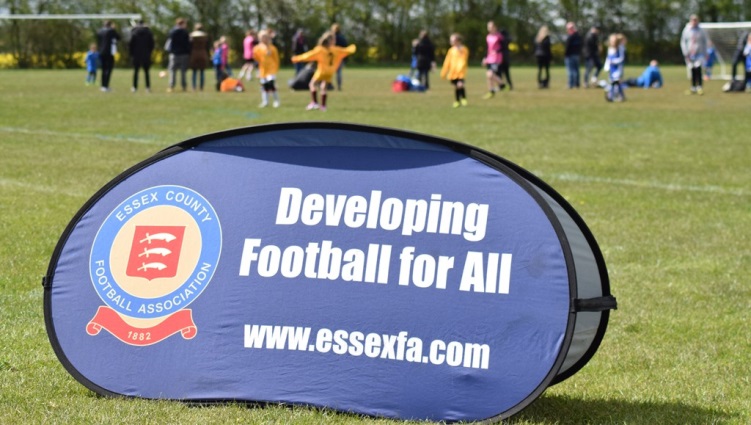 Introduction Our Board Structure The Board operates with up to 9 Non-Executive Directors – 4 elected from the ECFA Council and up to 5 recruited independently via an open application process to help and ensure the ECFA is effectively and efficiently run, with appropriate oversight and governance. This includes the Chair of the IAG being an INED on the Board as an important strategic advisor to ensure Equality and Inclusion is embedded at Director and Board level.   Board Director Role OverviewThe ECFA Board is tasked with the following key roles:Commitment Board members are expected to commit on average between 7 and 10 hours per month. This time includes attending the monthly Board Meetings as well as being asked to lead and / or sit on advisory working groups.Board Member Key AccountabilitiesAll Directors will hold collective responsibility for ensuring the ECFA Board is efficient and effective. The following accountabilities apply to all Board Members.UNITE - Our Shared Values, Behaviours and Skills Our Values are at the heart of the ECFA. Applicants who can demonstrate the positive behaviours, approaches and skills will be at an advantage.Independent Non-Executive Director: Role Description  The Essex County Football Association (ECFA) wants to help more people play football in Essex. We are seeking an experienced individual with strategic thinking and leadership skills who can apply independent expertise to the ECFA Board. Role OverviewThe Independent Director will contribute to the ECFA Board, providing leadership and professional expertise that delivers against the key requirements: Act as leaders to help develop, support and govern the game of football across Essex Help to Monitor and evaluate the ECFA’s 2024: Moving Forward StrategyEnsure that the Financial and Human Resources are in place for the ECFA to meet its objectives Provide Effective Controls which enable risks to be understood, assessed and managed Provide monitoring and evaluation of success through effective Performance ManagementDeliver obligations to its Association Members The Independent Director will need to allocate sufficient time to meet the expectations of the role, which is estimated at c. 7-10 hours per calendar month. In addition to the Main Board, the Independent Board Member will be asked to lead and / or sit on advisory working groups. This is a voluntary role and reasonable expenses will be paid. Person Specification  The Independent Director will add value to the Board through expert professional knowledge, business leadership, corporate experience and perspective. To support its ambitions, the ECFA is keen to receive applications from candidates with expertise in the following fields:
Independent Director AccountabilitiesWorking in partnership with other Board members, the Independent Director will contribute to the effective and efficient Governance of the ECFA. As well as providing overall strategic input they will utilise their professional knowledge and expertise, advising the Board and Executive on best practice approaches within their specialist area.Application ProcessAll we need from you at this stage is three things:An application form of key information A copy of your CVA Diversity monitoring formAPPLICATION FORMCompleting and returning the Application FormPlease complete the Application Form and return FAO Brendan Walshe, Chief Executive,  by E-Mail at recruitment@essexfa.com by 10am on Monday 26th September. Applications received after this time will only be considered in exceptional circumstances.The decision to progress your application to the next stage of the selection process will be based on the information you provide on this form.Position applied for: Personal detailsIf you do not hold an in-date DBS Check there may be a requirement (dependent on the role) for this to be completed before appointment.

Employment and Volunteering HistoryStarting with your present or most recent job or voluntary position, please complete the table below.Please insert additional rows in the table above if required


Education and QualificationsPlease provide details of your education and qualifications achieved which are relevant to the role in the table below (please note that you may be asked to provide evidence of any qualifications achieved which are directly relevant to this role).For GCSEs or equivalent, there is no need to include each subject on a separate line (see example below).Please insert additional rows in the table above if required.














How do you meet the requirements of the role as outlined in the Role Description? Please outline your skills, knowledge and experience which are relevant to the role you are applying for, including examples from either paid or unpaid/voluntary work. You can format this as bullet points but please ensure that you directly reference the skills and knowledge outlined in the Role Description.

How do you demonstrate the values of the Essex County FA?The way we work at the Essex County FA is built on the values outlined in the Role Description. Please provide examples of how you have demonstrated these values in your work or everyday life.




AccessibilityThe Essex County FA are committed to ensuring that all applicants can access the application and selection process for this role. Please details in the box below any adjustments you will require to be made to the selection process (including interviews) should your application be progressed to the next stage.ReferencesAny offer of a role will be subject to receipt of two satisfactory references. Please provide the details of two referees. Your first referee must be your current or most recent employer. Your second referee should be a different employer, representative of an organisation in which you volunteer or have volunteered or a representative of an educational establishment. Personal references should only be given where there is no previous employer, voluntary organisation or educational establishment to which reference can be made.

DeclarationI give my consent to the storage of personal data contained within this form for the purposes only of this application process.I can confirm and declare that the information provided on the form, to the best of my knowledge is complete, accurate and not misleading. Equality and Diversity Monitoring Form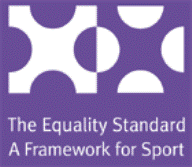 Essex FA is committed to making Football accessible to all, ensuring that Equality and Diversity is at the forefront of its thinking when delivering a comprehensive service to Essex Football.We hope you will help us by completing this form, but please be aware that completing the form is entirely voluntary and, if you chose not to complete it, this will not affect your application.Why do we want this information?	Asking you for this information makes Essex County FA workforce more representative.  It supports us to ensure our programmes are inclusive and open to everyone; it helps us understand if people from certain backgrounds are not accessing or making the most of opportunities to be involved in football; and it helps us to make sure that we provide such opportunities in the future.Only people analysing this data will have access to it and, in line with diversity, monitoring, good practice and legislation, all the information is collated anonymously.Information provided on this form does not form part of our decision-making process and will not affect your application for registration.Although you are not required to fill in this form, we would like to encourage you to do so because receiving enough information will mean we can undertake robust analysis to ensure that our processes are fair, or to make changes to how we work.There is an option to select ‘prefer not to say’ if you would rather not share the information about yourself.  It is more helpful to us if you select the ‘prefer not to say’ option rather than not to complete or partly complete this form.  Please complete the form by selecting the appropriate option and return it to us.DisabilityUnder the Equality Act 2010, disability is defined as a physical or mental impairment that has a substantial and long term adverse effect on the ablity to carry out normal day to day activities.  Substantial means more than minor or trival.  Impairement covers, for example, long term medical conditions such as asthma and diabetes, and flucuating or progressive conditions such as rheumatoid arthritis or motor neurone diseases.  A mental impairment includes mental health conditions (such as bipolar disorder or depression), learning difficulties (such as dyslexia) and learning disabilities (such as autism and Down’s syndrome). Some people including those with cancer multiple sclerosis and HIV/AIDS and automatically protected as disabled people by the Act.
If yes, please state:	If other, please state:  	_____________________________________Thank you for your interest in becoming part of our Board. Football is the most popular Sport in the UK and we’re delivering great experiences across Essex.Essex County FA is one of the largest County FA’s in the country for football participation with more than 5000 teams playing football in Essex. The Essex County FA 2024: Moving Forward Strategy outlines our strategic direction over the coming years in “Creating a united grassroots football environment which delivers football opportunity For All”.  Further detail of progress can be found in the organisation’s most recent Annual Report (Season 2020/21).    One of those strategic objectives is to ensure our corporate governance structure is operating effectively and efficiently and we are seeking to recruit an Independent Non-Executive Director to support us in achieving that objective.Whether you’re a life-long football enthusiast, player, a volunteer, a coach or a corporate professional looking to volunteer your expertise, we are committed to creating a Board of diverse skills, experience and backgrounds that can add value to the game. We are running an open application process to attract and recruit the best person(s) for the role. In this pack, you will find details of the skills and experience we are looking for, our organisational values and the process for applying. If you have any questions, please contact brendan.walshe@essexfa.com, our Chief Executive. A.M. Chaplin ECFA Chair PersonECFA Board Role OverviewAct as leaders to Develop, Support and Govern football across Essex to “create a united grassroots football environment which delivers football opportunity for all”ECFA Board Role OverviewMonitor and evaluate the ECFA’s 2024: Moving Forward Strategy. ECFA Board Role OverviewEnsure that the Financial and Human Resources are in place for the ECFA to meet its objectives ECFA Board Role OverviewProvide Effective Controls which enable risks to be understood, assessed and managedECFA Board Role OverviewProvide monitoring and evaluation of success through effective Performance Management ECFA Board Role OverviewEnsure that its obligations to its Association Members and others are understood and metBoard Accountabilities: All Board MembersAll Board Members Board Accountabilities: All Board MembersStrategic Serve as a Director of the Company and to actively participate in its strategic management.Execute the responsibilities of a Company Director in accordance with the Companies Act (2006) and other relevant legislation.Safeguard the interests of the Membership and stakeholders of the Association.Establish clear objectives to deliver the agreed strategy and business plan and regularly review performance against those objectives.Constructively check, challenge, review and support the development of the ECFA’s strategy and performance against objectivesBoard Accountabilities: All Board MembersAmbassadorBe a positive ambassador for Football in Essex, representing the ECFA Act as a positive voice for the work of the ECFA Seek to expand public awareness of the work of the ECFA Board Accountabilities: All Board MembersPerformance Monitor, review and evaluate organisational performance against agreed objectives Ensure efficient and effective corporate governance Contribute to constructive debate on all Board matters.Promote equality of opportunity throughout the Association.Perform other responsibilities as assigned by the Board.Board Accountabilities: All Board MembersFinance & Risk Oversee the management of risk to the Association, including matters of Health and Safety.Monitor the financial affairs of the Association  to ensure the effective use of financial and other resources.Ensure systems of risk management and controls are in place Approve annual operating and capital expenditure budgetsBoard Accountabilities: All Board MembersPeople Ensure appropriate levels of resources to deliver the strategyUse expertise, time and connections to support staff Board Accountabilities: All Board MembersFootballAct in the best interests of Football in Essex Continually seek to improve the football experience for allBehaviours & Skills Framework – All Board RolesValues Values  Behaviours / Approach Skills Behaviours & Skills Framework – All Board RolesUnderstand We are supportive, empathetic and knowledgeable, using insight and data to drive decision making. SupportiveEmpatheticKnowledgeable  Sensitivity, openness and awareness of othersHigh levels of self-awareness, Champions use of data and insight to drive decision making Able to assess and analyse complex information and  identify potential problems High ethical standards with sound judgement and ability to deal effectively with riskAble to skilfully handle conflict through to resolution Behaviours & Skills Framework – All Board RolesNew Innovations We are pro-active and creative to improve existing formats of football and  explore new ways of  delivering football.InspirationCreative CommitmentA pro-active, solution focused and positive mind-set  Demonstrates confidence, with the ability to gain respect and attentionActs with the future in mind and embraces innovationAble to think independently and proactively to find solutions Able to analyse the current situation and identify future trends Able to  identify new opportunities Behaviours & Skills Framework – All Board RolesIntegrityWe are fair, honest, reliable and accountable and commit to “doing what we said we would do”.  Ensuring equality and diversity to develop football for all and ensure all  those  who wish to be involved are supported   & encouraged.Trust HonestyTransparencyOwnershipInterested and inquisitive mind-setResilient in times of challenge and change Takes ownership, holding self and others accountable Capable of developing constructive relationships with key partnersAble to act as a spokesperson of the ECFA Politically astute, well networked and able to engage stakeholdersBehaviours & Skills Framework – All Board RolesTeamworkWe work collaboratively and inclusively with each other across all areas of the business and with our partners across the game to optimise all our opportunities.FocusChallengeCollaborate LearnShareFeedback Willingness to learn, challenge and changeDetermination and drive to succeed Excellent listening skills, with the ability to appreciate differing perspectives and adapt to different situations Ability to communicate ideas effectively both verbally and in writing Able to act as a sounding board and critical friendExcellence We aim  to deliver high quality football services,  seeking feedback and constantly reviewing our work, to develop  our services based on the needs of our community and individual customersCustomer ServiceAttention to DetailHard working Strategic High Performing Thinks critically with creativity and strategic awarenessPerforms highly, consistently and efficiently in line with strategic aims of organisation Ability to take the wider, strategic view and enable focus Able to check, challenge and champion the work of the ECFA Strong commercial acumen with the ability to identify opportunitiesLegal Wellbeing & People DevelopmentExpertise / QualificationsExperienceQualified & experienced professionals, with senior leadership expertise in their specialist field An ability to understand financial accounts, management accounts and budgetingA depth of experience in specialist area A breadth of expertise in organisational leadership Access to and ability to use, email and the internetKnowledgeSkillsA thought leader within their subject matter areaThe appropriate use of knowledge and experience to make informed decisions to the benefit of the organisationAble to translate professional expertise to the ECFA context and add value through perspective  Strategic leadership and management skills. The ability to develop and monitor organisational strategyThe ability to debate, discuss and challenge in a constructive mannerStrategicAct as a strategic adviser to the Board and Executive on area of specialist expertise AmbassadorSeek out and utilise business connections to build partnerships to support delivery Performance Evaluator Ensure best practice performance management is embedded in area of expertise Finance & Risk Advise on Finance & Risk elements related to area of expertisePeople LeaderAdd value to the Executive acting as a subject matter expert and mentor on area of expertiseFootball  Whilst an interest in Football and / or Sport is an advantage – previous experience working within sport is not a requirement First Name(s)Last NameMr/Mrs or preferred titlePostal AddressPostcodeE-Mail addressWhat is your preferred contact method? (phone, E-Mail, text other)What is the best number to contact you on?What is the most convenient day and time to contact you?Do you have an in-date FA DBS Check?Start DateEnd DateEmployer/ Organisation Name and AddressJob/Role TitleBrief Description of DutiesDatesSchool/College/University/ Training Provider NameQualification and SubjectGrade Achievede.g. 1991e.g. High School Namee.g. 6 GCSEs including Maths and Englishe.g. 4 x As and 2 x BsFirst RefereeSecond RefereeNameE-Mail AddressTelephonePostal AddressRelationship to YouPermission to contact prior to appointment if offered a position? (yes/no)SignatureDateGenderAgeSexual OrientationIf other, please state:  If other, please state:  Religion/BeliefIf other, please state:  If other, please state:  EthnicityIf other, please state:  If other, please state:  Do you consider that you meet this definition?Please state where you heard about the vacancy: